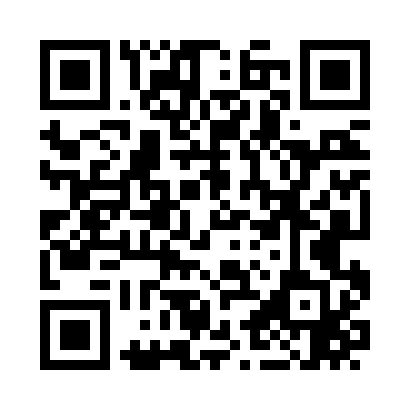 Prayer times for Avis, New Mexico, USAMon 1 Jul 2024 - Wed 31 Jul 2024High Latitude Method: Angle Based RulePrayer Calculation Method: Islamic Society of North AmericaAsar Calculation Method: ShafiPrayer times provided by https://www.salahtimes.comDateDayFajrSunriseDhuhrAsrMaghribIsha1Mon4:365:581:064:488:149:352Tue4:375:581:064:488:149:353Wed4:375:591:064:488:149:354Thu4:385:591:064:498:139:355Fri4:386:001:074:498:139:346Sat4:396:001:074:498:139:347Sun4:406:011:074:498:139:348Mon4:406:011:074:498:139:339Tue4:416:021:074:498:129:3310Wed4:426:021:074:508:129:3311Thu4:436:031:074:508:129:3212Fri4:436:031:084:508:119:3213Sat4:446:041:084:508:119:3114Sun4:456:051:084:508:119:3015Mon4:466:051:084:508:109:3016Tue4:466:061:084:508:109:2917Wed4:476:061:084:508:099:2918Thu4:486:071:084:508:099:2819Fri4:496:081:084:508:089:2720Sat4:506:081:084:508:089:2621Sun4:516:091:084:508:079:2622Mon4:516:101:084:508:079:2523Tue4:526:101:084:508:069:2424Wed4:536:111:084:508:059:2325Thu4:546:121:084:508:059:2226Fri4:556:121:084:508:049:2127Sat4:566:131:084:508:039:2028Sun4:576:141:084:508:039:1929Mon4:586:141:084:508:029:1830Tue4:586:151:084:508:019:1731Wed4:596:161:084:508:009:16